Informační webinář pro žadatele o akreditace v rámci programu Erasmus+ vzdělávání dospělých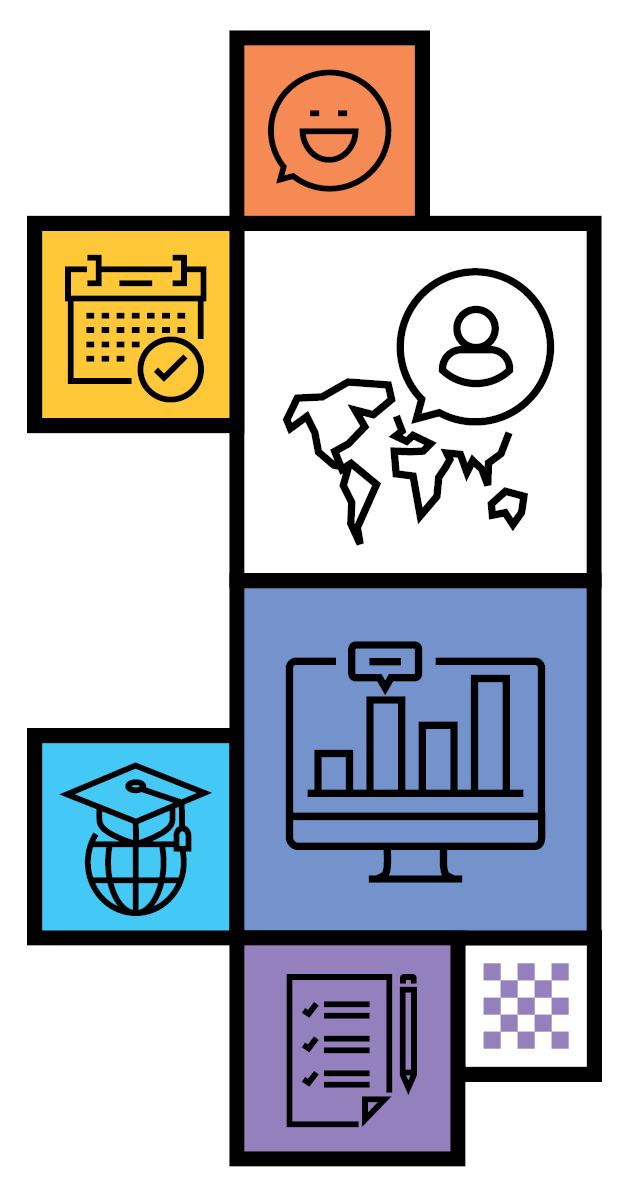 (Výzva pro rok 2021)  9. 9. 202114:00 – 16:00 hod.online – odkaz bude zaslán po registraci
Předběžný programPředstavení programu Erasmus+ 2021-2027Akreditace organizací ve vzdělávání dospělých Postup při předkládání žádostí, formulář žádosti – Registrační systém EK	Kritéria pro posuzování žádostí, doporučení hodnotitelů Finanční pravidla projektů Registrace zdeZměna programu vyhrazena.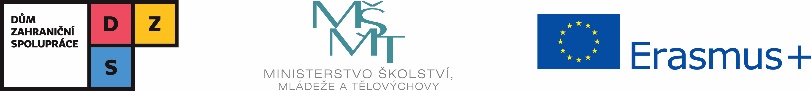 